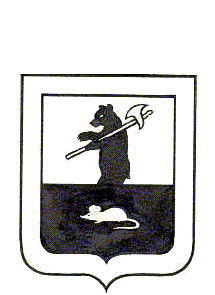 Муниципальный Совет городского поселения Мышкин	РЕШЕНИЕ	Об утверждении Дополнительного соглашения № 7 к Соглашению о передаче осуществления части полномочий по решению вопросов местного значения от органов местного самоуправления городского поселения Мышкин органам местного самоуправления Мышкинского муниципального района на 2015-2017 годыПринято Муниципальным Советом городского поселения Мышкин	 «22» декабря 2015 года           В соответствии с Федеральным законом от 06.10.2003 года № 131-ФЗ «Об общих принципах  организации местного самоуправления в Российской Федерации», Уставом городского поселения Мышкин,             Муниципальный Совет городского поселения Мышкин РЕШИЛ:      1. Утвердить прилагаемое Дополнительное соглашение № 7 к Соглашению о передаче осуществления части полномочий  по решению вопросов местного значения  от органов местного самоуправления городского поселения Мышкин  органам местного  самоуправления  Мышкинского муниципального района на 2015-2017 годы, утвержденному решением  Муниципального Совета городского поселения Мышкин от 29.12.2014 года № 20 и решением Собрания депутатов Мышкинского муниципального  района от 29.12.2014 года   № 72.     2. Контроль за исполнением решения возложить на постоянную комиссию  по социальной политике и вопросам местного самоуправления Муниципального Совета городского поселения Мышкин (Туркина С.М.).      3. Настоящее  решение вступает в законную  силу с  момента подписания.      4. Опубликовать настоящее решение в газете «Волжские Зори». Глава городского                                        Председатель Муниципального поселения Мышкин                  	Совета городского поселения Мышкин______________Е. В. Петров                      _________________ Р. С. Шувалов«22» декабря 2015 года  №  31                  Дополнительное соглашение № 7к соглашению о  передаче осуществления  части полномочий  по решению вопросов местного значения  от органов местного самоуправления городского поселения Мышкин органам местного самоуправления  Мышкинского муниципального района на 2015-2017 годы. 	Глава городского поселения Мышкин Петров Е.В., действующий на основании Устава городского поселения Мышкин, с одной стороны, и Глава  Мышкинского муниципального района Курицин А.Г., действующий на основании Устава Мышкинского муниципального района, с другой стороны, руководствуясь частью 4 статьи 15 Федерального закона от 06.10.2003 № 131-ФЗ «Об общих принципах организации местного самоуправления в Российской Федерации», во исполнение Соглашения о передаче осуществления части полномочий по решению вопросов местного значения  от органов местного самоуправления городского поселения Мышкин органам местного самоуправления  Мышкинского муниципального района на 2015-2017 годы, утвержденного решениями: Муниципального Совета городского поселения Мышкин от 29.12.2014 года № 20 и Собрания депутатов Мышкинского муниципального района от 29.12.2014 года № 72 (далее – Соглашение), заключили настоящее Дополнительное соглашение № 7 о нижеследующем:Внести в Соглашение следующие изменения:1.1. абзац 1.1.1 Подпункта 1.1. пункта 1 статьи 1 считать утратившим силу с 1 января 2016 года;1.2. абзац 1.1.6. Подпункта 1.1. пункта 1 статьи 1 считать утратившим силу с 1 января 2016 года;1.3. абзац 1.1.7. Подпункта 1.1. пункта 1 статьи 1 читать в новой редакции: «Реализация требований Постановления Правительства РФ от 30 июня 2015 г. № 657 "О мерах по осуществлению мониторинга использования жилищного фонда и обеспечения его сохранности, изменении и признании утратившими силу некоторых актов Правительства Российской Федерации»;1.4. Подпункта 1.2. пункта 1 статьи 1 считать утратившим силу с 1 января 2016 года;1.5. Подпункт 1.5. пункта 1 статьи 1 изложить в следующей редакции: «Организация библиотечного обслуживания населения, комплектование и обеспечение сохранности библиотечных фондов библиотек поселения.Полномочия:         - финансирование комплектования и обеспечения сохранности фондов муниципальных библиотек;         - реализация прав граждан на библиотечное обслуживание;- условия доступности для инвалидов муниципальных библиотек»;1.6. Подпункт 1.6. пункта 1 статьи изложить в новой редакции:«Полномочия:В соответствии с Законом Российской Федерации от 09.10.1992 № 3612-I «Основы законодательства о культуре»:-   создание условий для организации досуга и обеспечения жителей городского поселения услугами организаций культуры;- сохранение, использование и популяризация объектов культурного наследия (памятников истории и культуры), находящихся в собственности поселения, охрана объектов культурного наследия (памятников истории и культуры) местного (муниципального) значения, находящихся на территории городского поселения;- создание условий для развития местного традиционного народного художественного творчества, участие в сохранении, возрождении и развитии народных художественных промыслов в городском поселении».1.7. Подпункт 1.7. пункта 1 статьи 1 «Обеспечение условий для развития на территории поселения физической культуры и массового спорта, организация проведения официальных физкультурно-оздоровительных и спортивных мероприятий поселения» считать утратившим силу с 1 января 2016 года;1.8. В подпункте 1.8.:1) исключить слова «в том числе путем выкупа»;2) абзац 7 дополнить словами «программ комплексного развития транспортной инфраструктуры поселений, программ комплексного развития социальной инфраструктуры поселений.».1.9.  Подпункт 3.4.1 пункта 3.4 статьи 3 изложить в следующей редакции:            «3.4.1. в период с 01.01.2015 г. по 31.12.2015 г. (включительно) 46 761 722 (Сорок шесть миллионов семьсот шестьдесят одна тысяча семьсот двадцать два ) рубля 54 копейки в год, в том числе на содержание 2-х единиц в отделе жилищно-коммунального хозяйства администрации Мышкинского муниципального района 431 682 (четыреста тридцать одна тысяча шестьсот восемьдесят два) рубля, 1 единицы в Комитете по управлению имуществом и градостроительству администрации Мышкинского муниципального района 226 174 (двести двадцать шесть тысяч сто семьдесят четыре) рубля.»;1.10.  Подпункт 3.4.2 пункта 3.4 статьи 3 изложить в следующей редакции:            «3.4.2. в период с 01.01.2016 г. по 31.12.2016 г. (включительно) 2 307 276 (Два миллиона триста семь тысяч двести семьдесят шесть) рублей в год, в том числе на содержание 1 единицы в отделе жилищно-коммунального хозяйства администрации Мышкинского муниципального района 238 565 (двести тридцать восемь тысяч пятьсот шестьдесят пять) рублей, 1 единицы в Комитете по управлению имуществом и градостроительству администрации Мышкинского муниципального района 238 565 (двести тридцать восемь тысяч пятьсот шестьдесят пять) рублей.».1.11. Подпункт 3.4.3 пункта 3.4 статьи 3 изложить в следующей редакции:            «3.4.2. в период с 01.01.2017 г. по 31.12.2017 г. (включительно) 2 307 276 (Два миллиона триста семь тысяч двести семьдесят шесть) рублей в год, в том числе на содержание 1 единицы в отделе жилищно-коммунального хозяйства администрации Мышкинского муниципального района 238 565 (двести тридцать восемь тысяч пятьсот шестьдесят пять) рублей, 1 единицы в Комитете по управлению имуществом и градостроительству администрации Мышкинского муниципального района 238 565 (двести тридцать восемь тысяч пятьсот шестьдесят пять) рублей.».Внести в Приложение к Соглашению следующие изменения:2.1. Таблицу «Объем межбюджетных трансфертов, предоставляемых бюджету Мышкинского муниципального района для осуществления части переданных полномочий» изложить в следующей редакции:Объем  межбюджетных трансфертов, предоставляемых бюджету Мышкинского муниципального района  для осуществления части переданных полномочий 3. Обязательства Сторон по Соглашению, не затронутые настоящим Дополнительным Соглашением № 7 остаются в неизменном виде.4. Настоящее Дополнительное Соглашение № 7 составлено в 4-х (четырёх) экземплярах, имеющих одинаковую юридическую силу, по два для каждой из Сторон.5. Дополнительное соглашение № 7 к Соглашению о передаче осуществления части полномочий по решению вопросов местного значения от органов местного самоуправления городского поселения Мышкин органам местного самоуправления  Мышкинского муниципального района на 2015-2017 годы вступает в силу с момента его утверждения решениями Муниципального Совета городского поселения Мышкин и Собрания депутатов Мышкинского муниципального района.Глава городского	                                                Глава Мышкинского поселения Мышкин                                                 муниципального района_________Е.В. Петров                                            ____________ А.Г. Курицин                                 М.П.                                                        №п/пПолномочия2015 год сумма (руб.)2016 год сумма (руб.)2017 год сумма (руб.)1Организация в границах поселения электро-, тепло-, газо- и водоснабжения населения, водоотведения, снабжения населения топливом в пределах полномочий, установленных законодательством Российской Федерации.9 295 784,00238 565,00238 565,002Участие в профилактике терроризма и экстремизма, а также в минимизации и (или) ликвидации последствий проявлений терроризма и экстремизма в границах поселения.35 000,000,000,003Создание условий для реализации мер, направленных на укрепление межнационального и межконфессионального согласия, сохранение и развитие языков и культуры народов Российской Федерации, проживающих на территории поселения, социальную и культурную адаптацию мигрантов, профилактику межнациональных (межэтнических) конфликтов.15 000,0015 000,0015 000,004Участие в предупреждении и ликвидации последствий чрезвычайных ситуаций в границах поселения.75 074,0074 064,0074 064,005Организация библиотечного обслуживания населения, комплектование и обеспечение сохранности библиотечных фондов библиотек поселения.423 720,00434 280,00434 280,006Создание условий для организации досуга и обеспечения жителей поселения услугами организаций культуры.279 500,00580 500,00580 500,007Обеспечение условий для развития на территории поселения физической культуры и массового спорта, организация проведения официальных физкультурно-оздоровительных и спортивных мероприятий поселения.221 191,000,000,008Утверждение генеральных планов поселения, правил землепользования и застройки, утверждение подготовленной на основе генеральных планов поселения документации по планировке территории, выдача разрешений на строительство (за исключением случаев, предусмотренных Градостроительным кодексом Российской Федерации, иными федеральными законами), разрешений на ввод объектов в эксплуатацию при осуществлении строительства, реконструкции объектов капитального строительства, расположенных на территории поселения, утверждение местных нормативов градостроительного проектирования поселений, резервирование земель и изъятие земельных участков в границах поселения для муниципальных нужд, осуществление муниципального земельного контроля за использованием земель поселения, осуществление в случаях, предусмотренных Градостроительным кодексом Российской Федерации, осмотров зданий, сооружений и выдача рекомендаций об устранении выявленных в ходе таких осмотров нарушений.226 174,00238 565,00238 565,009Организация и осуществление мероприятий по территориальной обороне и гражданской обороне, защите населения и территории поселения от чрезвычайных ситуаций природного и техногенного характера.75 074,0074 064,0074 064,0010Организация и осуществление мероприятий по работе с детьми и молодежью в поселении.255 678,00252 238,00252 238,0011Обеспечение проживающих в поселении и нуждающихся в жилых помещениях малоимущих граждан жилыми помещениями, организация строительства и содержания муниципального жилищного фонда, создание условий для жилищного строительства, осуществление муниципального жилищного контроля, а также иных полномочий органов местного самоуправления в соответствии с жилищным законодательством35 125 172,50--11.1Реализация муниципальной программы по поддержке молодых семей в приобретении (строительстве) жилья1 134 355,04400 000,00400 000,0011.2Реализация муниципальной программы по переселению граждан из аварийного жилищного фонда на территории городского поселения Мышкин Ярославской области34 725 172,50--Итого:46 761 722,542 307 276,002 307 276,00